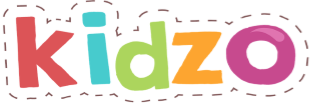 HEALTH AND WELLNESSChild’s Name: _____________		D.O.B: ____________Has this child received any of the following screenings?Well Child Check		Yes / No		Date __________Vision Screening		Yes / No		Date __________Hearing Screening	Yes / No		Date __________Dental Check-Up		Yes / No		Date __________Parent’s Signature ______________________if resource list was provided for screenings that have not been received.